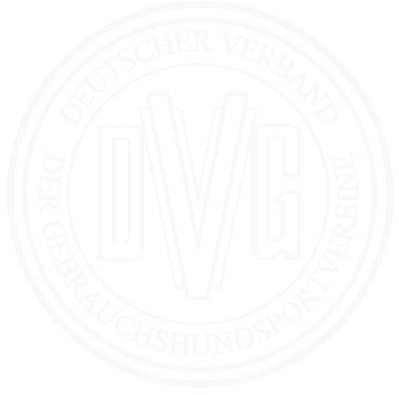 PSK - 2022S PRINT VierkampfAlters- klasseJUGEND[bis 18]AKTIVE[ab 19]SENIOREN[ab 50]männl. weibl.Start Nr.:Prüfungs-Teilnehmer/inPrüfungs-Teilnehmer/inPrüfungs-Teilnehmer/inPrüfungs-Teilnehmer/inPrüfungs-Teilnehmer/inPrüfungs-Teilnehmer/inPrüfungs-Teilnehmer/inPrüfungs-Teilnehmer/inHundeführer:Hundeführer:Hundeführer:Hundeführer:Hundeführer:Hundeführer:Hundeführer:Hundeführer:Verein/OG:Verein/OG:Verein/OG:Verein/OG:Verein/OG:Verein/OG:Verein/OG:Verein/OG:Name des Hundes:Name des Hundes:Name des Hundes:Name des Hundes:Name des Hundes:Name des Hundes:Name des Hundes:Name des Hundes:PrüfungsdisziplinPrüfungsdisziplinBewertungBewertungBewertungmax. Pkt.erzielte Pkt.Gesamt- PunkteLaufdisziplinen Sprint-Vierkampf: AusgangspunktzahlLaufdisziplinen Sprint-Vierkampf: AusgangspunktzahlLaufdisziplinen Sprint-Vierkampf: AusgangspunktzahlLaufdisziplinen Sprint-Vierkampf: AusgangspunktzahlLaufdisziplinen Sprint-Vierkampf: AusgangspunktzahlLaufdisziplinen Sprint-Vierkampf: AusgangspunktzahlLaufdisziplinen Sprint-Vierkampf: Ausgangspunktzahl265HürdenlaufHürdenlauf1.DurchgangLaufzeit Sek.FehlerpunkteQuersummeQuersummeSlalomlaufSlalomlauf1.DurchgangLaufzeit Sek.FehlerpunkteQuersummeQuersummeHindernislaufHindernislauf1.DurchgangLaufzeit Sek.FehlerpunkteQuersummeQuersummeGesamtzeit (1/100)=>Gesamtzeit (1/100)=>Gesamtzeit (1/100)=>Gesamtzeit (1/100)=>Gesamtzeit (1/100)=>=>=>=>=>_Zwischenergebnis (1/100)Zwischenergebnis (1/100)Zwischenergebnis (1/100)Zwischenergebnis (1/100)Zwischenergebnis (1/100)Zwischenergebnis (1/100)Zwischenergebnis (1/100)=HINWEIS Startabstand Gundersen Methode  = Startabstand in 1/100 . Das Ergebnis ist kfm. auf ganze Sekunden auf- oder abzurunden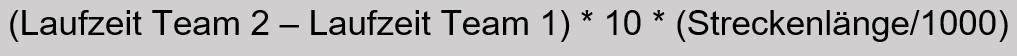 HINWEIS Startabstand Gundersen Methode  = Startabstand in 1/100 . Das Ergebnis ist kfm. auf ganze Sekunden auf- oder abzurundenHINWEIS Startabstand Gundersen Methode  = Startabstand in 1/100 . Das Ergebnis ist kfm. auf ganze Sekunden auf- oder abzurundenHINWEIS Startabstand Gundersen Methode  = Startabstand in 1/100 . Das Ergebnis ist kfm. auf ganze Sekunden auf- oder abzurundenHINWEIS Startabstand Gundersen Methode  = Startabstand in 1/100 . Das Ergebnis ist kfm. auf ganze Sekunden auf- oder abzurundenHINWEIS Startabstand Gundersen Methode  = Startabstand in 1/100 . Das Ergebnis ist kfm. auf ganze Sekunden auf- oder abzurundenHINWEIS Startabstand Gundersen Methode  = Startabstand in 1/100 . Das Ergebnis ist kfm. auf ganze Sekunden auf- oder abzurundenHINWEIS Startabstand Gundersen Methode  = Startabstand in 1/100 . Das Ergebnis ist kfm. auf ganze Sekunden auf- oder abzurunden1000m-Lauf CaniCross-Sprint:   Ausgangspunktzahl1000m-Lauf CaniCross-Sprint:   Ausgangspunktzahl1000m-Lauf CaniCross-Sprint:   Ausgangspunktzahl1000m-Lauf CaniCross-Sprint:   Ausgangspunktzahl1000m-Lauf CaniCross-Sprint:   Ausgangspunktzahl1000m-Lauf CaniCross-Sprint:   Ausgangspunktzahl1000m-Lauf CaniCross-Sprint:   Ausgangspunktzahl+	75Zwischenergebnis (1/100)Zwischenergebnis (1/100)Zwischenergebnis (1/100)Zwischenergebnis (1/100)Zwischenergebnis (1/100)Zwischenergebnis (1/100)Zwischenergebnis (1/100)Laufzeit- messungZielzeitZielzeitStartzeit.Laufzeit [hh:mm:ss]Laufzeit in SekundenLaufzeit in Sekunden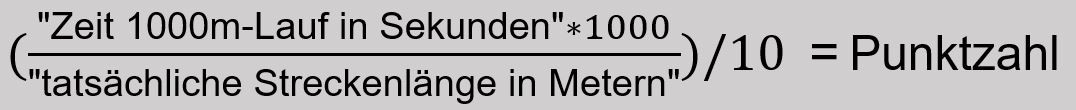 Umrechnung Laufzeit in PunkteUmrechnung Laufzeit in PunkteUmrechnung Laufzeit in PunkteUmrechnung Laufzeit in PunkteUmrechnung Laufzeit in PunkteUmrechnung Laufzeit in PunkteUmrechnung Laufzeit in PunkteUmrechnung Laufzeit in PunkteLaufzeitsekundenX	1000	/Streckenlänge in Meter	(dividiert durch)10=>LaufzeitsekundenX	1000	/Streckenlänge in Meter	(dividiert durch)10=>LaufzeitsekundenX	1000	/Streckenlänge in Meter	(dividiert durch)10=>LaufzeitsekundenX	1000	/Streckenlänge in Meter	(dividiert durch)10=>LaufzeitsekundenX	1000	/Streckenlänge in Meter	(dividiert durch)10=>=>=>=>=>_PlatzPlatzEndpunktzahl:Endpunktzahl:Endpunktzahl:Endpunktzahl:=